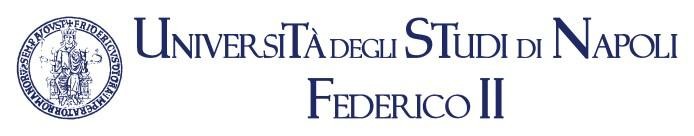 http://m86.corsidistudio.unina.it/Orario delle Lezioni a.a. 2020/2021 III Anno II SemestreLe lezioni si terranno all’edificio 13 aula CRiepilogo Insegnamenti per il III Anno II Semestre    SCIENZE TECNICHE AUDIOPROTESICHE IV (ESAME) (Presidente Commissione: Prof.  Auletta Gennaro )	Audiologia V (Prof.  Auletta Gennaro)	    Audioprotesi IV (Prof. Riccardi Pasquale)RADIOLOGIA IN AUDIOPROTESI (ESAME) (Presidente Commissione: Prof.ssa Carla Laria)	    Radiologia  (Prof. Tedeschi Enrico)	Audioprotesi (Prof.ssa Laria Carla )TIROCINIO III ANNO (ESAME) (Presidente Commissione: Dott. Piccolo Carmine)OrarioLunedì 08.03Martedì 09.03Mercoledì 10.03Giovedì 11.03Venerdì 12.038.00-9.00TirocinioADETirocinioTirocinioTirocinio9.00-10.00Tirocinio ADETirocinioTirocinioTirocinio10.00-11.00TirocinioADETirocinioTirocinioTirocinioTirocinioTirocinioTirocinio11.00-12.00TirocinioTirocinioTirocinioTirocinioTirocinio  12.00-13.00TirocinioTirocinioTirocinioTirocinioTirocinio 13.00-13.30   13.30PAUSAPAUSAPAUSAPAUSAPAUSA13.30-14.30Audiologia VAudioprotesiAudiologia VAudioprotesi IVAudioprotesi 14.30-15.30Audiologia V.AudioprotesiAudiologia V.Audioprotesi IVAudioprotesi 15.30-16.30Audiologia VAudiologia VAudioprotesi IV16.30-17.30Audioprotesi IVOrarioLunedì 15.03Martedì 16.03Mercoledì 17.03Giovedì 18.03Venerdì 19.038.00-9.00TirocinioADETirocinioTirocinioTirocinio9.00-10.00Tirocinio ADETirocinioTirocinioTirocinio10.00-11.00TirocinioADETirocinioTirocinioTirocinioTirocinioTirocinioTirocinio11.00-12.00TirocinioTirocinioTirocinioTirocinioTirocinio  12.00-13.00TirocinioTirocinioTirocinioTirocinioTirocinio 13.00-13.30   13.30                                                                         PAUSA                                                                         PAUSA                                                                         PAUSA                                                                         PAUSA                                                                         PAUSA13.30-14.30AudioprotesiAudioprotesi IVAudioprotesi14.30-15.30AudioprotesiAudioprotesi IVAudioprotesi15.30-16.30Audiologia VAudioprotesi IVAudiologia V16.30-17.30Audiologia VAudioprotesi IVAudiologia VOrarioLunedì 22.03Martedì 23.03Mercoledì 24.03Giovedì 25.03Venerdì 26.038.00-9.00TirocinioADETirocinioTirocinioTirocinio9.00-10.00Tirocinio ADETirocinioTirocinioTirocinio10.00-11.00TirocinioADETirocinioTirocinioTirocinioTirocinioTirocinioTirocinio11.00-12.00TirocinioTirocinioTirocinioTirocinioTirocinio  12.00-13.00TirocinioTirocinioTirocinioTirocinioTirocinio 13.00-13.30   13.30                                                                     PAUSA                                                                     PAUSA                                                                     PAUSA                                                                     PAUSA                                                                     PAUSA13.30-14.30AudioprotesiAudioprotesi IVAudioprotesi14.30-15.30AudioprotesiAudioprotesi IVAudioprotesi15.30-16.30Audiologia VAudioprotesi IVAudiologia V16.30-17.30Audiologia VAudioprotesi IVAudiologia VOrarioOrarioLunedì 29.03Martedì 30.03Mercoledì 31.03Giovedì 01.04Giovedì 01.04Venerdì 02.048.00-9.008.00-9.00TirocinioADETirocinio9.00-10.009.00-10.00Tirocinio ADETirocinio10.00-11.0010.00-11.00TirocinioADETirocinioTirocinioFESTAFESTAFESTA11.00-12.0011.00-12.00TirocinioTirocinioTirocinio  12.00-13.00  12.00-13.00TirocinioTirocinioTirocinio 13.00-13.30   13.30 13.00-13.30   13.30                                                                      PAUSA                                                                                                                 PAUSA                                                                                                                 PAUSA                                                                                                                 PAUSA                                                                                                                 PAUSA                                                                                                                 PAUSA                                           13.30-14.3013.30-14.30Audioprotesi14.30-15.3014.30-15.30Audioprotesi15.30-16.3015.30-16.30Audiologia V16.30-17.3016.30-17.30Audiologia VOrarioOrarioOrarioOrarioOrarioOrarioOrarioOrarioOrarioLunedì 05.04Lunedì 05.04Martedì 06.04Mercoledì 07.04Giovedì 08.04Giovedì 08.04Venerdì 09.048.00-9.008.00-9.00TirocinioTirocinioTirocinio9.00-10.009.00-10.00TirocinioTirocinioTirocinio10.00-11.0010.00-11.00FESTAFESTAFESTATirocinioTirocinioTirocinio11.00-12.0011.00-12.00TirocinioTirocinioTirocinio  12.00-13.00  12.00-13.00TirocinioTirocinioTirocinio 13.00-13.30   13.30 13.00-13.30   13.30PAUSAPAUSAPAUSAPAUSAPAUSAPAUSA13.30-14.3013.30-14.30Audioprotesi IVAudioprotesi14.30-15.3014.30-15.30Audioprotesi IVAudioprotesi IVAudioprotesi15.30-16.3015.30-16.30Audioprotesi IVAudioprotesi IVAudiologia V16.30-17.3016.30-17.30Audioprotesi IVAudioprotesi IVAudiologia VOrarioLunedì 12.04Martedì 13.04Mercoledì 14.04Giovedì 15.04Venerdì 16.048.00-9.00TirocinioADETirocinioTirocinioTirocinio9.00-10.00Tirocinio ADETirocinioTirocinioTirocinio10.00-11.00TirocinioADETirocinioTirocinioTirocinioTirocinioTirocinioTirocinio11.00-12.00TirocinioTirocinioTirocinioTirocinioTirocinio  12.00-13.00TirocinioTirocinioTirocinioTirocinioTirocinio 13.00-13.30   13.30PAUSAPAUSAPAUSAPAUSAPAUSA13.30-14.30AudioprotesiAudioprotesi IVRadiologia14.30-15.30AudioprotesiAudioprotesi IVRadiologia15.30-16.30Audiologia VAudioprotesi IVAudioprotesi16.30-17.30Audiologia VAudioprotesi IVAudioprotesiOrarioLunedì 19.04Martedì 20.04Mercoledì 21.04Giovedì 22.04Venerdì 23.048.00-9.00TirocinioADETirocinioTirocinioTirocinio9.00-10.00Tirocinio ADETirocinioTirocinioTirocinio10.00-11.00TirocinioADETirocinioTirocinioTirocinioTirocinioTirocinioTirocinio11.00-12.00TirocinioTirocinioTirocinioTirocinioTirocinio  12.00-13.00TirocinioTirocinioTirocinioTirocinioTirocinio 13.00-13.30   13.30PAUSAPAUSAPAUSAPAUSAPAUSA13.30-14.30AudioprotesiAudioprotesi IVRadiologia14.30-15.30AudioprotesiAudioprotesi IVRadiologia15.30-16.30Audiologia VAudioprotesi IVAudioprotesi16.30-17.30Audiologia VAudioprotesi IVAudioprotesiOrarioLunedì 26.04Martedì 27.04Mercoledì 28.04Giovedì 29.04	Venerdì 30.048.00-9.00TirocinioADETirocinioTirocinioTirocinio9.00-10.00Tirocinio ADETirocinioTirocinioTirocinio10.00-11.00TirocinioADETirocinioTirocinioTirocinioTirocinioTirocinioTirocinio11.00-12.00TirocinioTirocinioTirocinioTirocinioTirocinio  12.00-13.00TirocinioTirocinioTirocinioTirocinioTirocinio 13.00-13.30   13.30PAUSAPAUSAPAUSAPAUSAPAUSA13.30-14.30Audiologia VAudioprotesi IVRadiologia14.30-15.30Audiologia V.Audioprotesi IVRadiologia15.30-16.30Audiologia VAudioprotesi IVAudiologia V16.30-17.30Audiologia V.Audioprotesi IVAudiologia VOrarioLunedì 03.05Martedì 04.05Mercoledì 05.05Giovedì 06.05Venerdì 07.058.00-9.00TirocinioADETirocinioTirocinioTirocinio9.00-10.00Tirocinio ADETirocinioTirocinioTirocinio10.00-11.00TirocinioADETirocinioTirocinioTirocinioTirocinioTirocinioTirocinio11.00-12.00TirocinioTirocinioTirocinioTirocinioTirocinio  12.00-13.00TirocinioTirocinioTirocinioTirocinioTirocinio 13.00-13.30   13.3013.30-14.30Audiologia VAudioprotesi IVRadiologia14.30-15.30Audiologia V.Audioprotesi IVRadiologia15.30-16.30Audiologia VAudioprotesi IVAudiologia V16.30-17.30Audiologia V.Audioprotesi IVAudiologia V.OrarioLunedì 10.05Martedì 11.05Mercoledì 12.05Giovedì 13.05Venerdì 14.058.00-9.00TirocinioTirocinioTirocinioTirocinioTirocinio9.00-10.00TirocinioTirocinioTirocinioTirocinioTirocinio10.00-11.00TirocinioTirocinioTirocinioTirocinioTirocinioTirocinioTirocinioTirocinio11.00-12.00TirocinioTirocinioTirocinioTirocinioTirocinio  12.00-13.00TirocinioTirocinioTirocinioTirocinioTirocinio 13.00-13.30   13.3013.30-14.30Audiologia VAudioprotesi IVRadiologia14.30-15.30Audiologia V.Audioprotesi IVRadiologia15.30-16.30Audiologia VAudioprotesi IVAudiologia V16.30-17.30Audiologia V.Audioprotesi IVAudiologia V.OrarioLunedì 17.05Martedì 18.05Mercoledì 19.05Giovedì 20.05Venerdì 21.058.00-9.00TirocinioTirocinioTirocinioTirocinioTirocinio9.00-10.00TirocinioTirocinioTirocinioTirocinioTirocinio10.00-11.00TirocinioTirocinioTirocinioTirocinioTirocinioTirocinioTirocinioTirocinio11.00-12.00TirocinioTirocinioTirocinioTirocinioTirocinio  12.00-13.00TirocinioTirocinioTirocinioTirocinioTirocinio 13.00-13.30   13.3013.30-14.30Audiologia VRadiologia14.30-15.30Audiologia V.Radiologia15.30-16.30Audiologia VAudiologia V16.30-17.30Audiologia V.Audiologia V.OrarioLunedì 24.05Martedì 25.05Mercoledì 26.05Giovedì 27.05Venerdì 28.058.00-9.00TirocinioTirocinioTirocinioTirocinioTirocinio9.00-10.00TirocinioTirocinioTirocinioTirocinioTirocinio10.00-11.00TirocinioTirocinioTirocinioTirocinioTirocinioTirocinioTirocinioTirocinio11.00-12.00TirocinioTirocinioTirocinioTirocinioTirocinio  12.00-13.00TirocinioTirocinioTirocinioTirocinioTirocinio 13.00-13.30   13.3013.30-14.30Audiologia VAudiologia V14.30-15.30Audiologia V.Audiologia V.15.30-16.30Audiologia V16.30-17.30Audiologia V.OrarioLunedì 31.05Martedì 01.06Mercoledì 02.06Giovedì 03.06Venerdì 04.068.00-9.00TirocinioTirocinioTirocinioTirocinio9.00-10.00TirocinioTirocinioTirocinioTirocinio10.00-11.00TirocinioTirocinioFESTATirocinioTirocinio11.00-12.00TirocinioTirocinioTirocinioTirocinio  12.00-13.00TirocinioTirocinioTirocinioTirocinio 13.00-13.30   13.3013.30-14.30Audiologia V14.30-15.30Audiologia V.15.30-16.3016.30-17.30OrarioLunedì 07.06Martedì 08.06Mercoledì 09.06Giovedì 10.06Venerdì 11.068.00-9.00TirocinioTirocinioTirocinioTirocinioTirocinio9.00-10.00TirocinioTirocinioTirocinioTirocinioTirocinio10.00-11.00TirocinioTirocinioTirocinioTirocinioTirocinioTirocinioTirocinioTirocinio11.00-12.00TirocinioTirocinioTirocinioTirocinioTirocinio  12.00-13.00TirocinioTirocinioTirocinioTirocinioTirocinio 13.00-13.30   13.30PAUSAPAUSAPAUSAPAUSAPAUSA13.30-14.30Audiologia VAudiologia V14.30-15.30Audiologia VAudiologia V.15.30-16.30Audiologia V16.30-17.30Audiologia VOrarioLunedì 14.06Martedì 15.06Mercoledì 16.06Giovedì 17.06	Venerdì 18.068.00-9.00PAUSA DIDATTICAPAUSA DIDATTICAPAUSA DIDATTICAPAUSA DIDATTICAPAUSA DIDATTICA9.00-10.00PAUSA DIDATTICAPAUSA DIDATTICAPAUSA DIDATTICAPAUSA DIDATTICAPAUSA DIDATTICA10.00-11.00PAUSA DIDATTICAPAUSA DIDATTICAPAUSA DIDATTICAPAUSA DIDATTICAPAUSA DIDATTICA11.00-12.00PAUSA DIDATTICAPAUSA DIDATTICAPAUSA DIDATTICAPAUSA DIDATTICAPAUSA DIDATTICA  12.00-13.00PAUSA DIDATTICAPAUSA DIDATTICAPAUSA DIDATTICAPAUSA DIDATTICAPAUSA DIDATTICA 13.00-13.30   13.30PAUSAPAUSAPAUSAPAUSAPAUSA13.30-14.3014.30-15.3015.30-16.3016.30-17.30